Statistikk til ekspertgruppen – innspill fra StatpedStatistikken i dette dokumentet er tatt ut fra Statpeds fagsystem Fabris i uke 44 2017. Vi skiller i hovedsak mellom statistikk over individtjenester og systemtjenester. For hver av disse kategoriene oppgir vi antall søknader og henvisninger, samt antall aktive tjenester. Vi viser også omfanget av tjenester fordelt på regioner, fylker og kommuner. En individbasert tjeneste fra Statped kan innvilges etter en søknad fra PPT, eventuelt etter en henvisning fra spesialisthelsetjenesten. En systembasert tjeneste kan være resultat av søknader (fra PPT o.l.), en avtale med en samarbeidspart, på bakgrunn av eget initiativ (fra Statped), eller et eksternt oppdrag (f.eks. fra Utdanningsdirektoratet). Statped arbeider innenfor seks fagområder. Individbasert arbeidAntall søknader og henvisninger om individbaserte tjenester *), 
som er innvilget i årene 2014 t.o.m. okt. 2017, fordelt på regioner og fylker*) «Søknader og henvisninger om individbaserte tjenester som er innvilget» - heretter brukes betegnelsen brukersaker om dette. «Søknader» kommer fra kommunene og «henvisninger» fra helse. Antall brukersaker, som er innvilget i årene 2014 t.o.m. okt. 2017, 
fordelt på fagområder («vanskegrupper») og aldersgrupperBrukersaker, som er innvilget i årene 2014 t.o.m. 2017, fordelt på region.Tabellene over gir informasjon om brukersaker. En bruker kan motta flere ulike tjenester. En tjeneste er en type faglig innsats (eks. utredning rådgivning/veiledning, deltidsopplæring o.l.) som i denne sammenhengen er rettet mot en bruker. En tjeneste kan strekke seg over tid (også mer enn ett år). Antall aktive tjenester 1) pr. år, fordelt på region og fagområder1) I denne tabellen vil den samme tjenesten bli telt flere ganger hvis den strekker 
seg over flere år med aktivitet. For 2017 er aktiviteter til og med oktober inkludert.2) Antall tjenester på disse områdene er slått sammen da enkelte tall var lavere enn 5.Antall unike tjenester*) i perioden 2014 t.o.m. okt. 2017, fagområde og region*) I denne tabellen er hver enkelt tjeneste telt kun én gang (oppstartåret), uavhengig av tjenestens varighet. Merk at én søknad eller henvisning kan resultere i flere tjenester.  Antall unike tjenester *) i perioden 2014 t.o.m. okt. 2017, fagområde og type tjeneste*) I denne tabellen er hver enkelt tjeneste telt kun én gang (oppstartsåret),
 uavhengig av tjenestens varighet. Merk at én søknad eller henvisning kan resultere i flere tjenester.  Antall brukere som mottar tjenesterAntall «flerfaglige brukere» Data om kommunenes bruk av Statped – brukersaker Antall søknader og henvisninger om individbaserte tjenester, som er innvilget i årene 2014 t.o.m. 2017, i gjennomsnitt i fylkene pr. 1000 innbyggere*)	Merk at en kommune som ikke har brukersaker kan ha deltatt i en casedrøfting, ett 
systemarbeid eller på annen måte ha samarbeidet med Statped.  Små, mellomstore og store kommuner fordelt på gjennomsnittlig antall bruker-saker pr 1000 innbyggere for årene 2014 t.o.m. okt. 2017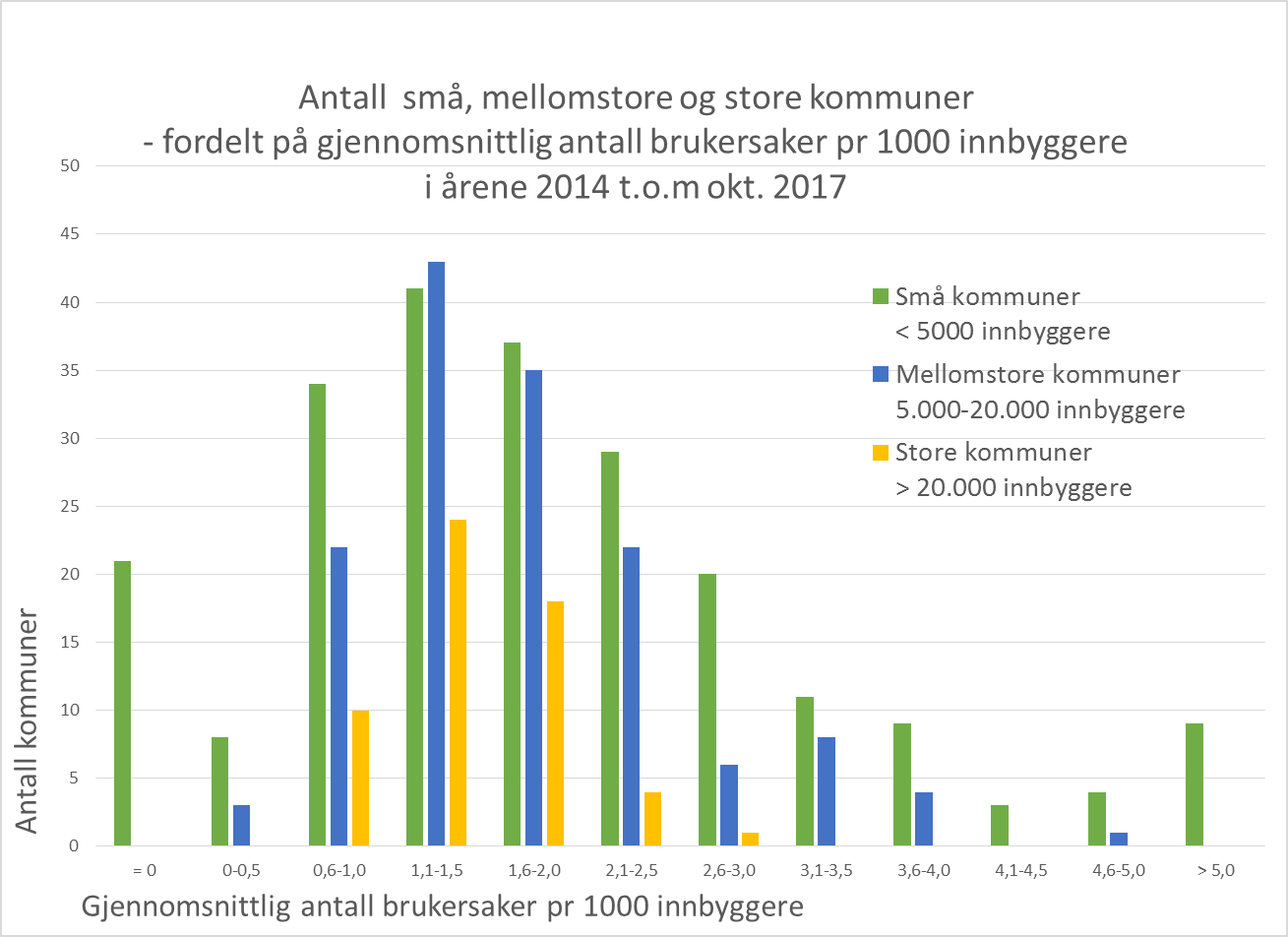 Kommuner med mer enn 30.000 innbyggere og antall brukersaker Om tjenester til kommunerMed utgangspunkt i kommunestrukturen i 2017 og antall brukersaker i årene 2014 t.o.m. okt. 2017, kan vi fastslå følgende:I gjennomsnitt utgjør det totale antall saker i denne perioden, hele landet sett under ett - 1,4 pr 1000 innbyggere. Hvis vi beregner hvor mange saker kommunene i snitt har fått bistand med blir det 1,8 saker pr 1000 innbyggere.  Det er totalt 21 kommuner (av 427, - Svalbard regnet som egen kommune) som ikke har søkt eller fått individbaserte tjenester fra Statped i løpet av årene 2014 t.o.m. okt. 2017. Disse 21 kommune hadde i 2017 et gjennomsnittlig innbyggerantall på 2.226. Disse kommunene kan imidlertid ha fått bistand fra Statped på annen måte (deltatt på kurs, deltatt i et PPT-nettverk hvor man kan ha drøftet anonyme case o.l.). De 21 kommunene som har størst gjennomsnittlig antall brukersaker har i snitt 5,4 saker pr 1.000 innbyggere. Disse kommune hadde i 2017 et gjennomsnittlig innbyggerantall på 1.004.I snitt har de 29 minste kommunene (med under 1.000 innbyggere) hatt 1,3 brukersaker i snitt pr 1000 innbyggere. Snittet varierer fra 0 til 5,3. I snitt har de 32 største kommunene (med mer enn 30.000 innbyggere) hatt 1,3 brukersaker i snitt pr 1000 innbyggere. Snittet varierer fra 0,8 til 1,9.  SystemtjenesterAntall innvilgede systembaserte søknader, 
fordelt på region og årstall (frem til 26.10.2017)*) Region er her den regionen som har behandlet søknaden.Tallene i tabellen over illustrert med søylediagram.Tabell 3.1. viser antall søknader. Systembaserte tjenester kan også initieres gjennom avtaler med kommunene etter proaktivt arbeid fra etaten. Region vest har arbeidet etter denne metoden i lenger tid, og har derfor mange avtaler enten med enkelt kommuner eller klynger av kommuner. Kommunene får gjennom samarbeid og felles prioriteringer avtalebaserte tjenester og behovet for å sende søknader reduseres dermed.  Statistikken i tabell 3.1. er derfor misvisende for denne regionen. Tabell 3.2 gir et mer nyansert bilde, der vises antall aktive systembasert tjenester uavhengig av hvilken måte tjenesten er initiert. Antall systembaserte tjenester, fordelt på region og årÅrstall - antall systembaserte saker det ble arbeidet med i det aktuelle året. Samme tjeneste teller derfor flere ganger. Merk at søknader, henvisninger og kurs, som rapporteres som systembasert tjeneste i tertial- og årsrapportering ikke er inkludert i denne tabellen, ettersom denne informasjonen fremkommer i tabell 3.1 og 3.4.Region - hvilken region som har den tjenesteansvarlige.Systembaserte tjenester, prosentvis fordelt på saksgrunnlag og år for oppstart av arbeidetSystembaserte tjenester fordelt på «overordnede tjenester», dvs. grunnlaget for oppstart av saken. (41 - avtale med samarbeidspart(er), 42 - eget initiativ, 43 - eksternt oppdrag, f.eks. fra Utdanningsdirektoratet og 82 - søknader (fra kommuner o.l.))Antall kurs fordelt på region Det kan opplyses at i 2016 deltok omlag 8 700 personer på kurs arrangert av Statped. Dette er hovedsakelig ansatte i PPT, lærere, barnehagelærere, foreldre og brukere. Saksbehandlings- og ventetid, oppgitt i dagerFagområde Evt. forkortelseErvervet hjerneskadeEHSHørselKombinert syns og hørselstap/DøvblindhetKSHT/DBSammensatte lærevanskerSLVSpråk/taleSynRegion/fylke2014201520162017TotalsumMidt3553463761921 269Møre og Romsdal12410712068419Nord-Trøndelag65737527240Sør-Trøndelag16616618197610Nord238255245156894Finnmark59654833205Nordland11413313981467Troms (inkl. Svalbard)65575842222Sørøst1 0191 1491 0217203 909Akershus242253226163884Aust-Agder42454839174Buskerud11214410979444Hedmark72825543252Oppland68779068303Oslo152171154103580Telemark72847654286Vest-Agder71819653301Vestfold118987850344Østfold701148968341Vest3853723852581 400Hordaland204173175110662Rogaland127154146119546Sogn og Fjordane54456429192Totalsum1 9972 1222 0271 3267 472FagområderFørskoleGrunnskoleVideregåendeVoksenTotalsumDB/KSH23271154115EHS9901921139Hørsel5821 189150441 965SLV215743108561 122Språk/tale6899111488202 568Syn480655140288 1 563Totalsum1 9983 6155761 2837 472RegionSøknad fra kommunerHenvisning etter avtaleHenv. uten avtale/ søknadTotalsumMidt1 063152541 269Nord8116023894Sørøst3 0476492133 909Vest933428391 400Totalsum5 8541 2893297 472Region/fagområde2014201520162017Midt2 3892 3012 2911 874EHS12124056Hørsel806579574547KSHT/DB57525456SLV225256255179Språk-tale846972914685Syn443430454351Nord1 5201 4921 4071 180EHS + KSHT/DB 2) 12132021Hørsel279238214204SLV356379340297Språk-tale657655646489Syn216207187169Sørøst7 4426 6436 3105 414EHS206164128111Hørsel1 3981 071958963KSHT/DB179156178191SLV635539526459Språk-tale3 6173 6613 5992 970Syn1 4071 052921720Vest2 0562 2242 1951 653EHS16203719Hørsel312283243223KSHT/DB93949288SLV188160193175Språk-tale1 1391 3751 369896Syn308292261252Totalsum13 40712 66012 20310 121Fagområde /type tjenesteMidtNordSørøstVestTotalsumEHS713230856467Hørsel1 1794392 1415484 307KSHT/DB735271137486SLV41770411683782 667Språk-tale1 3191 0015 3552 0429 717Syn8663982 2435694 076Totalsum3 9252 57911 4863 73021 720Fagområde /type tjenesteTotalsumEHS46711 - Utredning10512 - Rådgivning / veiledning33219 - Andre individbaserte tjenester30Hørsel4 30711 - Utredning16912 - Rådgivning / veiledning2 79813 - Helårsopplæring13814 - Deltidsopplæring1 01219 - Andre tjenester190KSHT/DB48611 - Utredning10712 - Rådgivning / veiledning36613 - Helårsopplæring219 - Andre tjenester11SLV2 66711 - Utredning64712 - Rådgivning / veiledning1 88619 - Andre tjenester134Språk-tale9 71711 - Utredning5 53812 - Rådgivning / veiledning3 99519 - Andre tjenester184Syn4 07611 - Utredning1 71512 - Rådgivning / veiledning2 16519 - Andre tjenester196Totalsum21 720Aktive brukere2014201520162017, per 2. tertialAntall brukere som har hatt
 en eller flere aktive tjenester i perioden er med 9 9199 0838 6317 187 «Flerfaglige» brukere 2014201520162017, per 2. tertialAntall brukere som får 
et «flerfaglig tilbud / tjenester» 
basert på registrerte fagområder og tjenester og aktiviteter 3 7893 6583 5793 256FylkeAntall innvilgede søknaderBefolkningAntall søknader
pr 1000 innbyggereAntall kommuner som IKKE har brukersaker hos Statped *)Østfold341292 8931,21Akershus884604 3681,5Oslo580666 7590,9Hedmark252196 1901,31Oppland303189 4791,6Buskerud444279 7141,62Vestfold344247 0481,41Telemark286173 3071,7Aust-Agder174116 6731,51Vest-Agder301184 1161,6Rogaland546472 0241,22Hordaland662519 9631,33Sogn og Fjordane192110 2661,7Møre og Romsdal419266 2741,61Sør-Trøndelag610317 3631,9Nord-Trøndelag240137 2331,74Nordland467242 8661,93Troms (inkl. Svalbard)222168 2741,31Finnmark20576 1492,71Totalsum7 4725 260 9591,421Gjennomsnittlig antall bruker-saker pr. 1000 innbyggereSmå kommuner
< 5000 innbyggere(Gj.snitt antall 
innbyggere: 2.401)Mellomstore kommuner
5.000-20.000 innbyggere(Gj.snitt antall 
innbyggere: 9.787)Store kommuner
> 20.000 innbyggere(Gj. snitt antall 
innbyggere: 58.055)= 021000-0,58300,6-1,03422101,1-1,54143241,6-2,03735182,1-2,5292242,6-3,020613,1-3,511803,6-4,09404,1-4,53004,6-5,0410> 5,0900Sum kommuner22614457KommuneBefolkningAntall brukersaker 2014-17Brukersaker pr 
1.000 innbyggerOslo666 7595800,9Bergen278 5563151,1Trondheim190 4642801,5Stavanger132 7291040,8Bærum124 0081271,0Kristiansand89 2681321,5Fredrikstad80 121700,9Sandnes75 4971031,4Tromsø74 541741,0Drammen68 3631291,9Sandefjord62 019911,5Asker60 781921,5Sarpsborg55 127510,9Skien54 316831,5Skedsmo53 276851,6Bodø51 022801,6Ålesund47 199370,8Tønsberg44 922481,1Arendal44 576701,6Larvik44 082671,5Karmøy42 229260,6Lørenskog37 406611,6Haugesund37 166531,4Porsgrunn36 198531,5Ullensaker35 102371,1Ringsaker33 842351,0Moss32 407401,2Halden30 790341,1Ski30 698401,3Hamar30 598421,4Gjøvik30 319501,6Ringerike30 034441,5Region *)201520162017TotaltHK14371162Midt724936157Nord453920104Sørøst202150119471Vest19311666Totalt352306202860Region201520162017HK428190Midt177244219Nord89134151Sørøst307510538Vest230276243Totalsum8451 2451 241Grunnlag for tjenesten20152016201741 - Avtaler34 %26 %24 %42 - Eget initiativ18 %16 %25 %43 - Eksternt oppdrag5 %4 %1 %82 - Søknad42 %53 %49 %86 - Henvendelse uten søknad1 %0 %0 %100 %100 %100 %Region20162017HK2038Midt8889Nord5720Sørøst240206Vest111135Totalsum5164882014201520162017, per 2. tertialGjennomsnittlig saksbehandlingstid -  individbaserte søknader, fordelt på regioner39382523Gjennomsnittlig saksbehandlingstid - systembaserte søknader, fordelt på regioner43373230Gjennomsnittlig ventetid - individbaserte tjenester, fordelt på regioner62676046